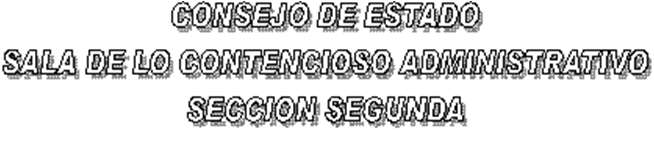 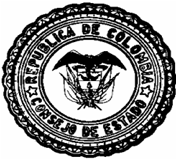 EN SESIÓN CONVOCADA PARA EL DÍA VEINTICINCO (25) DE ABRIL DE DOS  MIL  DOCE (2012) A LAS TRES DE LA TARDE (03:00 P. M.), LA SUBSECCIÓN “A” DE LA SECCIÓN SEGUNDA DEL CONSEJO DE ESTADO, SOMETERÁ A DISCUSIÓN LOS SIGUIENTES PROYECTOS:SUBSECCIÓN  "A"DR. ALFONSO VARGAS RINCÓNFALLOSAC- 12 - 00526		ACCIÓN DE TUTELA  		 CARLOS HERNÁN PEÑALOZA MARTÍNEZ		         (F. DE V. MAY.-07-12)EL PRESENTE AVISO SE FIJA HOY, VEINTICINCO (25) DE ABRIL DE DOS  MIL  DOCE (2012),	                               EL PRESIDENTE,			GERARDO ARENAS MONSALVE	EL SECRETARIO,			WILLIAM MORENO MORENO